副本醫療收據黏貼(浮貼) 核與正本相符合(簽章)本計畫補助經費來源:台北市西南區扶輪社Grant Number GG2092470身分證件資料黏貼處核與正本相符合(簽章)本計畫補助經費來源:台北市西南區扶輪社Grant Number GG2092470       111年雲林縣C型肝炎醫療交通費補助金額領據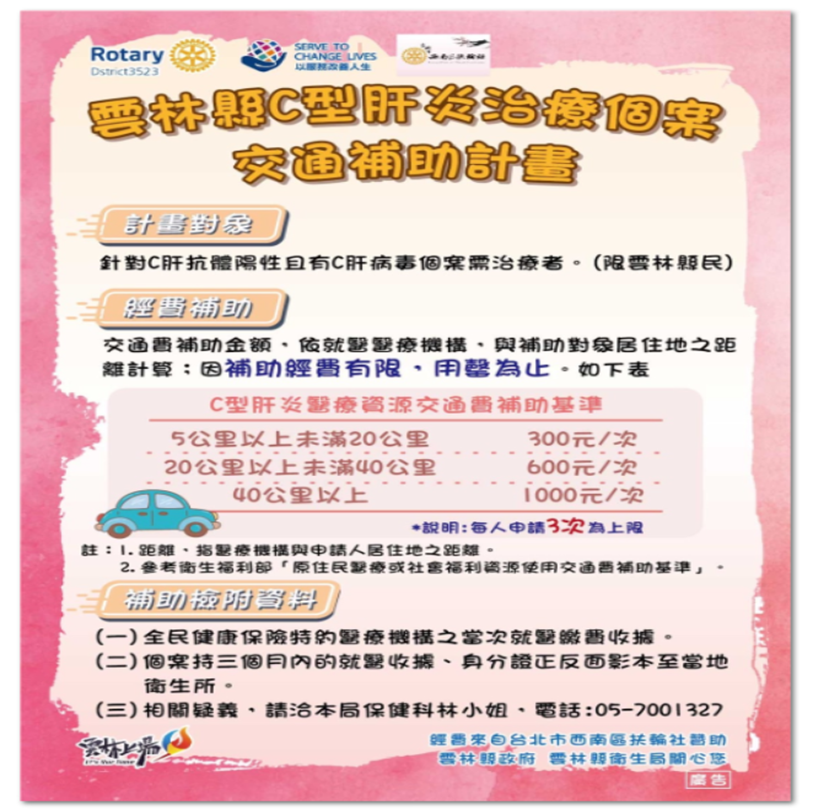 正面反面申請人基本資料姓名身分證統一編號/外籍統一證號或護照號碼出生日期      電話申請人基本資料 年   月   日 手機:就診機構:就診機構:就診機構:就診機構:就診機構:此致      3523台北市西南區扶輪社Grant Number GG2092470申請補助金額 : 新台幣              元整 。                 領款人:                        (簽章)                                                  申請日期:中華民國    年    月    日此致      3523台北市西南區扶輪社Grant Number GG2092470申請補助金額 : 新台幣              元整 。                 領款人:                        (簽章)                                                  申請日期:中華民國    年    月    日此致      3523台北市西南區扶輪社Grant Number GG2092470申請補助金額 : 新台幣              元整 。                 領款人:                        (簽章)                                                  申請日期:中華民國    年    月    日此致      3523台北市西南區扶輪社Grant Number GG2092470申請補助金額 : 新台幣              元整 。                 領款人:                        (簽章)                                                  申請日期:中華民國    年    月    日此致      3523台北市西南區扶輪社Grant Number GG2092470申請補助金額 : 新台幣              元整 。                 領款人:                        (簽章)                                                  申請日期:中華民國    年    月    日